Home Learning – Year 2Week Beginning 20th April  2020Home Learning – Year 2Week Beginning 20th April  2020The following activities have been chosen to support the learning we have completed in Year 2 so far. It is not essential that every activity is completed.The following activities have been chosen to support the learning we have completed in Year 2 so far. It is not essential that every activity is completed.EnglishEnglishhttps://www.worldofdavidwalliams.com/watch-and-listen/A selection of books read by the author David Williams. Year 2 have loved being introduced to the author David Walliams. Listen to his books and be creative. Can you write your own story based on your favourite book? You could change the characters and make them as disgusting as he does – what about Windy Mindy and Peter Picker? Or even Geronimo?Read some of your reading book, a favourite book or listen to a free story on https://www.audible.co.uk/Spellings  - Choose 10 spellings from the list below.https://www.worldofdavidwalliams.com/watch-and-listen/A selection of books read by the author David Williams. Year 2 have loved being introduced to the author David Walliams. Listen to his books and be creative. Can you write your own story based on your favourite book? You could change the characters and make them as disgusting as he does – what about Windy Mindy and Peter Picker? Or even Geronimo?Read some of your reading book, a favourite book or listen to a free story on https://www.audible.co.uk/Spellings  - Choose 10 spellings from the list below.MathsMathshttps://whiterosemaths.com/homelearning/year-2/Week 1 – Summer TermLesson 1-  Find three quartersLesson 2 – Count in fractionsLesson 3 – Measure length (cm)Lesson 4 -  Measure length (m)Lesson 5 – Friday Maths Challenge (Coming soon)Complete the Times Table Rock Stars activities.  https://whiterosemaths.com/homelearning/year-2/Week 1 – Summer TermLesson 1-  Find three quartersLesson 2 – Count in fractionsLesson 3 – Measure length (cm)Lesson 4 -  Measure length (m)Lesson 5 – Friday Maths Challenge (Coming soon)Complete the Times Table Rock Stars activities.  GeographyGeographyYou’ve researched Ecuador, now research Brazil. Look at:Physical features (coast, mountains, rivers)Human features (houses, buildings)Can you present your information in a poster or another way you choose?You’ve researched Ecuador, now research Brazil. Look at:Physical features (coast, mountains, rivers)Human features (houses, buildings)Can you present your information in a poster or another way you choose?ArtArthttps://www.youtube.com/watch?v=6riMCump_CMFollow the step by step instructions to draw your favourite animals. https://www.youtube.com/watch?v=6riMCump_CMFollow the step by step instructions to draw your favourite animals. P.EP.EP.E. with Joe – daily sessions available on YouTube.PE Skills Challenges – Start to Finish Sports https://www.youtube.com/channel/UC86a5L_iTDxgEfZDqXkkFCwP.E. with Joe – daily sessions available on YouTube.PE Skills Challenges – Start to Finish Sports https://www.youtube.com/channel/UC86a5L_iTDxgEfZDqXkkFCwWebsites covering a range of topicswww.twinkl.co.ukwww.topmarks.co.ukwww.bbc.co.uk/teach/supermoverswww.bbc.co.uk/bitesize For additional resources, please see our below on our class page..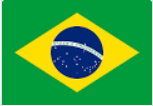 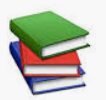 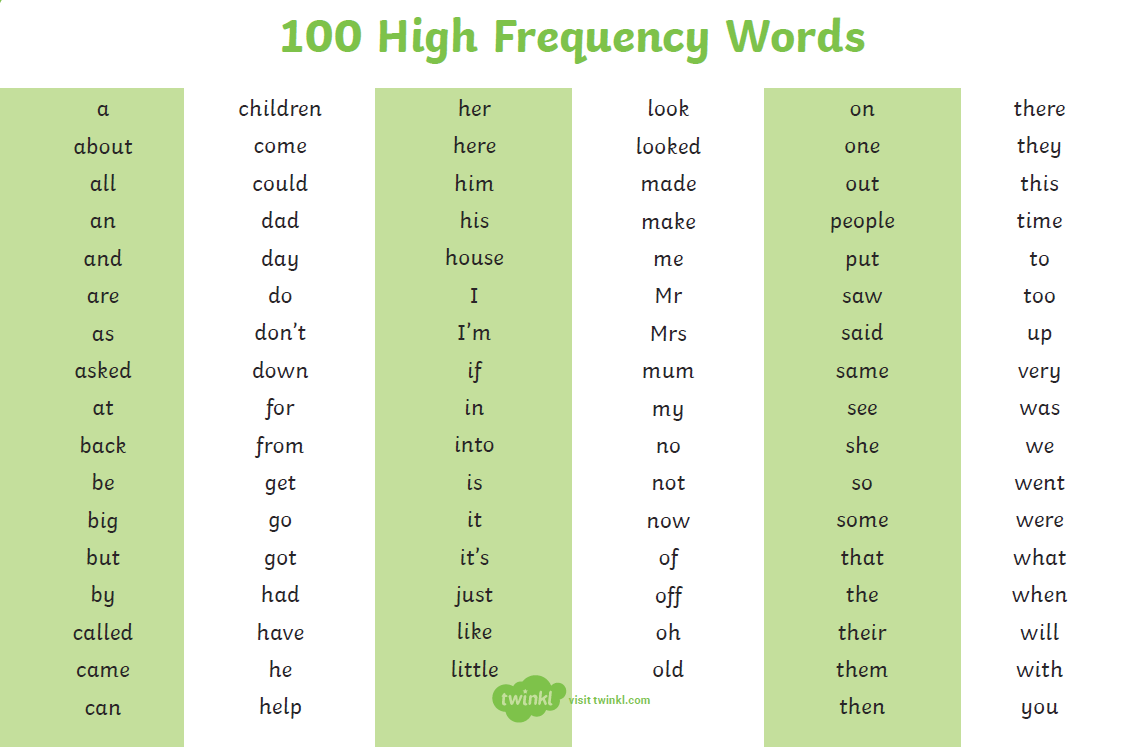 